PROPÓSITO.Atender los oficios de materiales, mobiliario y equipo de las diversas áreas que integran la secretaria con prontitud y satisfacción, para cubrir las necesidades de operación internas y de atención a usuarios. ALCANCE.	La DRMS, por medio del área de adquisiciones atiende los oficios de material, mobiliario y equipo, a través de este procedimiento se cubren las necesidades de materiales de todas las dependencias de la secretaria en sus diferentes niveles y modalidades.Participan en este procedimiento el área solicitante, el Director General de Servicios Administrativos, Recursos Financieros, el área de recepción de correspondencia, el Director de Recursos Materiales y Servicios, el Sub-Jefe de Adquisiciones, el Auxiliar de compras,  proveedor y Área.Inicia con la recepción de los oficios, en la Dirección de Recursos Materiales y Servicios, su autorización y termina con la entrega del material solicitado en el almacén.Este procedimiento da cumplimiento a los requisitos de la Norma ISO 9001:2008, elemento 6.1, 6.3, 7.4 y 7.5	POLÍTICAS DE OPERACIÓN.Deberán de describir claramente la descripción del artículo, cantidad, unidad de medida y, en observaciones, alguna característica específica del artículo solicitado.El procedimiento para atender los oficios deberá llevarse a cabo de acuerdo a la normatividad y ley que le aplica.Se selecciona de un catálogo de proveedores, considerando el indicado según sea el requerimiento o necesidad de Conforme a la evaluación practicada a proveedores, los que resulten condicionados se les notificará por escrito que se han detectado algunas fallas en servicio, calidad de los bienes entregados o servicio prestado, para los no confiables se les notificará por el mismo medio, ya que por normatividad quedan inhabilitados por 30 días al no cumplir con la calidad del material o servicio solicitado, no entregarlo o no proporcionarlo en el plazo pactado.DOCUMENTOS DE REFERENCIA.REGISTROS.6. TÉRMINOS Y DEFINICIONES ARC: 	Área de Recepción y Correspondencia.CC: 		Cuadro ComparativoDRMS: 	Dirección de Recursos Materiales y Servicios.DGSA:	Dirección General de Servicios Administrativos.OC: 		Orden de Compra.SRC: 	Sistema de Registro de CorrespondenciaSA:		Subjefe de AdquisicionesC.L.		Centro Logístico7. DIAGRAMA DE FLUJO.8. DESCRIPCIÓN DEL PROCEDIMIENTO.9. PRODUCTOS10. CONTROL DE CAMBIOS.Donde: RD-Representante de la Dirección, SP-Supervisor de Procedimiento y AD-Alta DirecciónElaboró:Lic. Enrique Adolfo Félix BastidasDirector de Recursos Materiales y ServiciosRevisó:Lic. Sinaí Burgueño BernalSupervisora de ProcedimientosValidó:Lic. Rosmery Osuna PatrónRepresentante de la DirecciónAprobó:Ing. Felipe Álvarez OrtegaAlta Dirección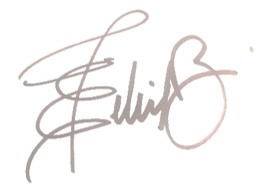 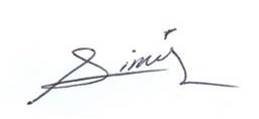 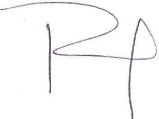 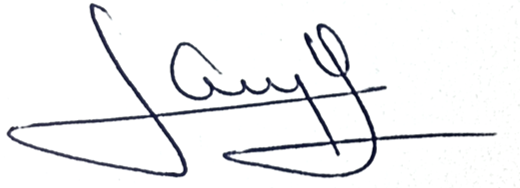 Ley de Adquisiciones, Arrendamientos y Servicios del Sector Público.Clasificador por objeto del Gasto para  federal.Nombre del RegistroCódigoTiempo de RetenciónLocalización y AccesoDisposición de los RegistrosSolicitud de Materiales, Mobiliario y EquipoRDRMS-01.011 AñoADRMSC.LCuadro ComparativoRDRMS-01.031 AñoADRMSC.LOrden de CompraRDRMS-01.041 AñoADRMSC.LResponsableActividadTareasRegistroÁrea de Recepción de CorrespondenciaRegistra los oficios  de las distintas áreas.Recibe y registra los oficios o memorándum .Turna.------Director de Recursos Materiales y ServiciosRecibe, analiza y clasifica solicitudes.Recibe, analiza y clasifica los oficios.Turna.------Área de Recepción de CorrespondenciaRecibe y distribuyeRecibe y distribuye oficios de acuerdo a clasificación.------Subjefe de AdquisicionesAnaliza y clasifica solicitudes. Recibe, analiza, clasifica los oficios y turna.------Auxiliar de comprasSolicita cotizaciones de los materiales, mobiliarios y/o equiposRecibe, solicita cotización de los materiales, mobiliarios y/o equipos y elabora Cuadro Comparativo para los casos a y b definidos en la actividad 6.CuadroComparativoRDRMS-01.03Auxiliar de comprasSolicita cotizaciones de los materiales, mobiliarios y/o equiposTurna cuadro comparativo al Sub-Jefe de Adquisiciones.------Subjefe de AdquisicionesAnaliza y determina compra. Recibe, analiza y determina la compra, según montos y facultades.TurnaLos montos a considerar de conformidad con lo  establecido en el Comité Intersecretarial de Adquisiciones, Arrendamientos y Servicios del Poder Ejecutivo del Estado de Sinaloa,    de acuerdo en lo establecido en Ley de Adquisiciones, Arrendamientos y Servicios del Sector Público y  de Adquisiciones y Administración de bienes muebles del Estado de Sinaloa, serán:De ,824.00 compra directa;De 43,824.01 a 1,182,000.00 cotización por escrito a cuando menos tres proveedores;De 1,182,000.01 a 2,956,000.00 concurso por invitación restringida a por lo menos tres proveedores para presentar propuesta mediante cotización por escrito y en sobre cerrado, mismo que será abierto en presencia del Comité de adquisiciones, arrendamientos y servicios; y, De 2,956,000.01 en adelante se considera para licitación pública. ------Director de Recursos Materiales y ServiciosDefine compra y turna expedientesDefine la compra según montos, autoriza y turna expedientes al Subjefe de Adquisiciones.Nota: El expediente está integrado por: oficio o memorándum, cotización. Si el costo excede de 43,824.00 pesos, se anexa cuadro comparativo y cuando menos tres cotizaciones.------Subjefe de AdquisicionesRecibe y relaciona expedientes . Recibe expedientes cotizados y turna a autorización del DRMYS.------Director de Recursos Materiales y ServiciosRecibe expedienteRecibe los expedientes y turna para autorización.Turna al DGSA-----Director General de Servicios AdministrativosRecibe expedientes y autoriza. Recibe los expedientes,  y firma de autorizado de acuerdo a tipo de compra o servicio considerando prioridad y la disponibilidad de recursos, y turna.------Director de Recursos Materiales y ServiciosRecibe expedientes autorizados Recibe expedientes autorizados.Turna al Subjefe de Adquisiciones. ------Subjefe de AdquisicionesRecibe, relaciona y turna expedientes autorizadosRecibe, relaciona expedientes autorizados, y se le solicita el proveedor la  entrega del material y factura.------ProveedorEntrega material solicitadoRecibe copia de oficio autorizado y entrega material solicitado al área. ------ÁreaRecibe material solicitado Recibe el material autorizado y firma factura de recibido al proveedor.------ProveedorRecibe factura firmada y selladaRecibe factura firmada y sellada.Entrega factura sellada y firmada a la DRMYS.------Dirección de Recursos Materiales y ServiciosRecibe factura firmada para trámite de pagoRecibe factura sellada y firmada para el trámite, relaciona y turna DRF ------Dirección de Recursos FinancierosRecibe relación y  expedientes  para trámite de pagoRecibe factura sellada y firmada para el trámite de pago.------Fin del procedimientoFin del procedimientoFin del procedimientoFin del procedimientoProductosSolicitudes atendidasRevisiónFechaRevisóAprobóAprobóDescripción del cambio0002-05-2012RD/SPADADEmisión inicial.0123-01-2013RD/SPADADSe elimina la Boleta de Atención y Seguimiento del procedimiento y su código; se mantiene el código de los otros registros. 0228-06-2013RD/SPADSe elimina el punto 9. Indicadores de la estructura del contenido de este procedimiento y se recorre la numeración. Se elimina el punto 9. Indicadores de la estructura del contenido de este procedimiento y se recorre la numeración. 0303/03/2014RD/SPADSe elimina el registro orden de servicios. RDRMS-01.05 ya que  el sistema de armonización contable no lo considera, se actualizo la descripción de procedimiento, y se eliminan del punto cuatro, documentos de referencia: Ley de Responsabilidades de los Servidores Públicos del Estado de Sinaloa.	Ley Orgánica de la Administración Pública Federal.	Ley Orgánica de la  Administración Pública del Estado de Sinaloa.	Ley de la Auditoría Superior del Estado de Sinaloa.	Se agregó en política de calidad la notificación a los proveedores que se encuentren en status condicionado o no confiable.Se elimina el registro orden de servicios. RDRMS-01.05 ya que  el sistema de armonización contable no lo considera, se actualizo la descripción de procedimiento, y se eliminan del punto cuatro, documentos de referencia: Ley de Responsabilidades de los Servidores Públicos del Estado de Sinaloa.	Ley Orgánica de la Administración Pública Federal.	Ley Orgánica de la  Administración Pública del Estado de Sinaloa.	Ley de la Auditoría Superior del Estado de Sinaloa.	Se agregó en política de calidad la notificación a los proveedores que se encuentren en status condicionado o no confiable.0414/07/2014RD/SPAD- Se modificó en su totalidad el DIAGRAMA DE FLUJO.- Se eliminó el apartado de ANEXOS. - Se eliminó tabla de SNC.- Se modificó en su totalidad el DIAGRAMA DE FLUJO.- Se eliminó el apartado de ANEXOS. - Se eliminó tabla de SNC.0521/01/2015RD/SPADSe modificó en su totalidad el PROPOSITO. Se incluye en TÉRMINOS Y DEFINICIONES: SA: Subjefe de Adquisiciones. SAC: Sistema de Armonización Contable.- Se modificó en su totalidad el DIAGRAMA DE FLUJO.-Se modificó en su totalidad la DESCRIPCIÓN DEL PROCEDIMIENTO.Se modificó en su totalidad el PROPOSITO. Se incluye en TÉRMINOS Y DEFINICIONES: SA: Subjefe de Adquisiciones. SAC: Sistema de Armonización Contable.- Se modificó en su totalidad el DIAGRAMA DE FLUJO.-Se modificó en su totalidad la DESCRIPCIÓN DEL PROCEDIMIENTO.0605/08/2015RD/SPAD- Se agregó el Punto 6.2- Se modificaron los puntos  11.1, 22.2 y 23.1.- Se agregó el Punto 6.2- Se modificaron los puntos  11.1, 22.2 y 23.1.0716/012016RD/SPADEn sustitución del Lic. Rodolfo Pérez Inzunza Firma el Procedimiento el Lic. Adolfo Duarte Calderón como Director General de Servicios Administrativos.En sustitución del Lic. Rodolfo Pérez Inzunza Firma el Procedimiento el Lic. Adolfo Duarte Calderón como Director General de Servicios Administrativos.0812/01/2017RD/SPADEn sustitución del Lic. Adolfo Duarte Calderón Firma el Procedimiento el Ing. Felipe Álvarez Ortega como Director General de Servicios Administrativos.En sustitución del Lic. Adolfo Duarte Calderón Firma el Procedimiento el Ing. Felipe Álvarez Ortega como Director General de Servicios Administrativos.0931/03/2017RD/SPADSe modificó Descripción del Procedimiento.En sustitución del Profr. Antonio Castro Chávez Firma el Procedimiento el Lic. Enrique Adolfo Félix BastidasDirector de Recursos Materiales y Servicios Generales.Se modificó Descripción del Procedimiento.En sustitución del Profr. Antonio Castro Chávez Firma el Procedimiento el Lic. Enrique Adolfo Félix BastidasDirector de Recursos Materiales y Servicios Generales.1021/06/2017RD/SPAD-En el punto 5. Registros,  se incluye cuadro descriptivo, con tiempo de retención, localización y acceso, y disposición de los registros.-En el punto 5. Registros,  se incluye cuadro descriptivo, con tiempo de retención, localización y acceso, y disposición de los registros.